ПРОЕКТ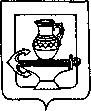 СОВЕТ ДЕПУТАТОВ СЕЛЬСКОГО ПОСЕЛЕНИЯВВЕДЕНСКИЙ СЕЛЬСОВЕТ ЛИПЕЦКОГО МУНИЦИПАЛЬНОГО РАЙОНА ЛИПЕЦКОЙ ОБЛАСТИ РОССИЙСКОЙ ФЕДЕРАЦИИПятьдесят первая сессия шестого созываР Е Ш Е Н И Е_______________								№ _____Рассмотрев Отчет главы сельского поселения Введенский сельсовет о результатах деятельности администрации сельского поселения Введенский сельсовет Липецкого муниципального района Липецкой области Российской Федерации за 2023 год, Совет депутатов сельского поселения Введенский сельсовет Липецкого муниципального района Липецкой области Российской ФедерацииР Е Ш И Л:1. Принять Отчет главы сельского поселения Введенский сельсовет о результатах деятельности администрации сельского поселения Введенский сельсовет Липецкого муниципального района Липецкой области Российской Федерации за 2023 год (Прилагается).2. Главе сельского поселения Введенский сельсовет Липецкого муниципального района Липецкой области обнародовать Отчет главы сельского поселения Введенский сельсовет о результатах деятельности администрации сельского поселения Введенский сельсовет Липецкого муниципального района Липецкой области Российской Федерации за 2023 год перед населением.3. Настоящее решение вступает в силу со дня его официального обнародования.Председатель Совета депутатов сельского поселения Введенский сельсовет                                                            Н.В. БорцоваПриложение к проекту решения Совета депутатов сельского поселения Введенский сельсовет от __________ № ____Отчет главы сельского поселения Введенский сельсовет о результатах деятельности администрации сельского поселения Введенский сельсовет Липецкого муниципального района Липецкой области Российской Федерации за 2023 годДобрый день уважаемые жители.Сегодня я представляю Вашему вниманию отчет по итогам работы администрации поселения за 2023 год, в котором постараюсь отразить деятельность администрации.Напоминаю, что для получения информации о финансово-хозяйственной деятельности, о нормативно правовых актах, об общественной жизни поселения, о культурно-спортивных мероприятиях Вы можете обратиться в социальные сети на официальный сайт сельского поселения http://vved-adm.ru,  аккаунт администрации в контакте https://vk.com/vvedadm, страничку в телеграмм канале https://t.me/vvedadm .В районной газете «Сельская нива» публикуется вся наиболее важная информация и сведения, касающиеся широкого круга лиц.Главными задачами в работе администрации являются исполнение полномочий в соответствии со 131 Федеральным законом «Об общих принципах организации местного самоуправления в РФ», Уставом поселения, федеральными и региональными правовыми актами.Прежде всего – это вопросы жизнеобеспечения и безопасности населения, исполнение бюджета поселения, организация мероприятий по благоустройству населенных пунктов, освещение населенных пунктов, бесперебойная работа хозяйствующих субъектов.Работа администрации сельского поселения строится на основе тесного взаимодействия с органами власти всех уровней, с населением, депутатским корпусом, организациями и учреждениями, расположенными на территории поселения.Площадь территории муниципального образования  Введенский сельсовет 7 133 га, населенный пунктов -5.По данным переписи населения 2021сельского поселения на территории проживает 5 184 человека.Численность детей 1 154 чел.От 0-3лет- 169 человек, 4-7 лет-262 человека, 8-16 лет 723 человека.Социальная инфраструктура представлена:Образовательными учреждениями: МБОУ СШ с. Ильино — 598 учащихся, дошкольные группы (группы полного дня) МБОУ СШ с. Ильино в с. Воскресеновка — 75 чел; МБДОУ Детский сад «Липка» с. Ильино — 93 чел.Школа снабжена интерактивными досками, компьютерами, интернетом, видео наблюдением и горячими обедами.  В летний период при школе работает оздоровительный лагерь. Доставка детей, обучающихся в школе и проживающих в близлежащих населенных пунктах сельского поселения, осуществляется школьным автобусом. Медицинское обслуживание населения обеспечивается: ФАП с. Ильино; Центр врача общей практики с. Ситовка. На территории села Ильино работают две аптеки и пункт приема анализов.Организация культурного досуга населения обеспечивается: МБУК «Введенский поселенческий Центр культуры и досуга».На территории поселения находится 2 отделения почтовой связи в с. Ильино (398507) и в с. Ситовка (398509).В сельском поселении Введенский сельсовет работают магазины по продаже продовольственных и промышленных товаров группы компаний Пятёрочка (с. Ильино, с. Воскресеновка), Магнит (с. Ильино), магазин Липецкого областного союза потребительских обществ (с. Никольское), строительная база в с. Воскресеновка, магазин хозяйственных товаров ТЦ «Ильинский» в с. Ильино. Бюджет сельского поселения является основой успешного решения вопросов местного значения и работы органов местного самоуправления. Бюджет сельского поселения принят Решением Совета депутатов сельского поселения Введенский сельсовет № 107 от 19 декабря 2022 года «О бюджете сельского поселения Введенский сельсовет Липецкого муниципального района Липецкой области на 2023 год и плановый период 2024 и 2025 годов»В 2023 году бюджет сельского поселения Введенский сельсовет при плане 42 378 791,90 рублей исполнен на 116% и  составил 49 316 040,30 рублей.Выполнение плановых показателей по видам поступлений составило:Налог на доходы физических лиц при плане 4 724 250,00  рублей исполнено 4 372 980,00 рублей , то есть на 92,5%,Налог на совокупный доход (это доход юридического или физического лица, который включает все типы прибыли) исполнен на 128 %, при плане 23 900 000,00 рублей исполнен в сумме 30 690 908,00 рублей.Налог на имущество физических лиц  от плана 897 200,00 рублей, исполнен на сумму 2 334 179,94 рублей, что составило 260% это произошло за счет увеличения ввода нового жилья и высоких темпов погашения просроченной задолженности, постановки на кадастровый учет имущества граждан.Это достойные показатели, обеспечивающие стабильность и комфортное проживание.Вовремя оплаченные налоги формируют суммы статей бюджета, а значит и благоустройство поселения.Безвозмездные поступления в 2023 году составили 2 514 934,42 это субсидии бюджетам сельских поселений на информационные услуги, дотации бюджетам сельским поселений на поддержку мер по обеспечению сбалансированности бюджетов, трансферты на содержание дорог, субвенции бюджетам сельских поселений на осуществление первичного воинского учета. Из этой суммы на содержание дорог выделено 1 192 077,00 рублей.Исполнение расходной части бюджета сельского поселения производилось согласно бюджетной росписи, которая принимается решением Совета депутатов сельского поселения.Большая часть расходов бюджета сельского поселения складывается из затрат на благоустройство, коммунальные расходы (свет, крупногабаритный мусор), расходы по функционированию аппарата органов местного самоуправления, ремонт и замена уличного освещения, содержание техники, оплата налогов и т.д.)Затраты на уличное освещение в 2023 году 1 008 046,00 рублей За сбор и утилизацию ТКО и крупногабаритного мусора оплатили 3 301 941,68 рублей, по сравнению с 2022 годом выросли более, чем н 1 000 000 рублей, вывезено около 5000  куб. м различных отходов.На содержание дорог за счет трансфертов произведено расходов 1 192 077,00 рублей (расчистка дорог от снега, обработка песко-соляной смесью, окос обочин дорог, опиловка деревьев) за счет средств сельского поселения 685 053,65 рублей.Песко-соляная смесь обошлась бюджету 267 000,00 рублейУстановка новой площадки в с. Ситовка 151 000,00 рублей.Ремонт и обслуживание детских площадок 835 000,00 рублей Услуги спец. техники 513 200,00 рублей Вывоз сточных вод 87 500,00 рублей Аккарицидная обработка кладбищ и детских площадок 23 300 рублей,  Благоустройство улиц после схода паводковых вод 100 690 рублей, Отлов безнадзорных животных 201 600,00 рублейПриобретение хоз. товаров, запасных частей к трактору 647 500,00 рублейВ 2023 году было приобретено основных средств (лавочки, палатка, генератор -, мотопомпа-1, перфоратор-1, бензокосилка-3) 512 900 рублей,Установка поклонного камня с. Воскресеновка  342 500,00 рублей Новогодняя иллюминация (гирлянда 597 300 руб, световая арка 218 600 рублей), Реконструкция хоккейной коробки с. Ильино 4 667 039,68 рублей, Строительство пешеходной дорожки с Введенка 1 895 676,00 рублей,Ремонт понтона (пляж с. Введенка) 960 000,00 рублей. Дополнительно хочу сообщить, что все закупки стоимостью более 600 000,00 рублей проводится в соответствии с 44 ФЗ «О контрактной системе в сфере закупок товаров, работ, услуг для обеспечения государственных и муниципальных нужд.Остальные закупки осуществляются на электронной площадке «Модуль малых закупок» в соответствии с 44 ФЗ.В 2023 году было установлено 2 пожарных гидранта в с. Воскресеновка и с. Ситовка на сумму 530 541,63 рубля.Расходы на выплату муниципальных пенсий составили 285 933,30Наши бывшие сотрудники А.И. Андриенко, Т.Н. Бильдяева, Т.А. Мещерякова, З.С. Жбанова.Основной статьей расходов бюджета сельского поселения  является содержание дома Культуры. В 2023 году сумма по данной статье расходов составила 6 778 380,00 рублей.За 2023 год в Центре культуры и досуга прошло 143 мероприятия. Из них: 31 посвящено патриотическому воспитанию, 20 здоровому образу жизни, 10 мероприятий прошли с участием лиц с ограниченными возможностями, 18 праздничных концертов, по субботам проходили дискотеки для молодежи, 33 развлекательных программы и игр для детей, 10 видео лекториев, прошло 4 спектакля, 21 акция посвященная патриотическому воспитанию и здоровому образу жизни.За период 2023 года художественная самодеятельность победила и заняла призовые места в 12 международных и всероссийских конкурсах и фестивалях. Так же «Введенский Центр культуры и досуга» принимал активное участие в 17 районных мероприятий. За год в художественной самодеятельности отзанималось 105 детей. Работает 23 формирования.Более подробную информацию о доходах и расходах можно найти в бюджете сельского поселения на 2023 год, на официальном сайте администрации сельского поселения Введенский  сельсовет.Контроль за исполнением бюджета осуществляется Советом депутатов сельского поселения Введенский сельсовет, контрольно- счетной комиссией, комитетом финансов Липецкого муниципального района и прокуратурой Липецкого муниципального района. В 2023 году за предоставлением муниципальных услуг в администрацию поселения обратилось  1040 человека, жителям выдавались справки с последнего места жительства, о принадлежности земельного участка к территориальной зоне, о составе семьи, о смежных земельных участках, справки для оформления наследства, о ведении сельского хозяйства, выписки из похозяйственных книг и лицевых счетов, справки на сдачу металлолома… За присвоением и аннулированием  адреса земельным участкам и жилым домам обратились 82 человека.Выдачу разрешения на отклонение от предельных параметров одобрили 2 гражданам.Выдачу разрешения на условно разрешенный вид использования земельного участка одобрили 6 гражданам.Уведомления о сносе жилых домов зарегистрировано в количестве 4 шт.В администрацию поступило 61 письменное обращение граждан, а также устные обращения.На сайт «Развиваем Липецкую область вместе» подано 57 обращений.Всем обратившимся даны разъяснения, по возможности проблемы решались незамедлительно.Самыми насущными проблемами, отраженными в устных и письменных обращениях, остаются уборка снега, посыпка дорог песко-соляной смесью, строительство дорог, перебои с подачей воды, ремонт уличного освещения  (договор на ремонт и обслуживание уличного освещения ООО ЛЭМС), уборка листьев, мусора, отлов собак. На всей территории села вывезены несанкционированные свалки крупногабаритного и строительного мусора, установлены таблички для предотвращения складирования мусора рядом с контейнерными площадками.  Были произведены восстановительные работы на территории пляжа включающие в себя: ремонт оборудования, капитальный ремонт пирса и детской зоны для купания, обновление пляжного песка.Для обеспечения безопасного купания жителей сельского поселения в реке произведено водолазное обследование дна, анализ проточной воды и почвы. Проведена классификация пляжа.Во время крещенских купаний был оборудован безопасный спуск в воду. Установлена отапливаемая палатка для переодевания и согрева. Также всем желающим был предложен горячий чай.Установлено новое ограждение на детской площадке в с. Ильино на ул. Административная и на детской площадке в с. Никольское.Детские площадки и территории мест захоронения обработаны средствами от клещей.Была сделана опиловка мест захоронения с дальнейшим вывоз порубочных остатков. Для удобства жителей места захоронения снабжались песком и водой.Был установлен новый поклонный камень в с. Воскресеновка.Работниками администрации производилась высадка цветов в клумбы, кронирование деревьев с. Ильино по ул. Административная, благоустройство памятников.Красота и внешний вид поселения полностью зависит от нашего с вами общего труда.На территории сельского поселения, в том числе на стадионе, хоккейной коробке и площади осуществлялась замена светильников уличного освещения на более мощные и современные. Установлена современная хоккейная площадка в с. Ильино. Закуплены новогодняя иллюминация, которая приобразила площадь на новогодние праздники.Ежегодно увеличивается количество жителей, ответственно относящихся к благоустройству территории: реконструируется ранее построенное жилье, разбиваются клумбы. Хочется выразить слова благодарности всем жителям, ответственно выполняющим Правила содержания придомовых территорий, их очень много, поэтому персонально никого не буду выделять.Каждый житель должен думать о будущем своего дома и не загрязнять территорию бытовыми отходами, содержать в чистоте и не сорить в местах общего пользования, ремонтировать фасады жилых домов, ограждения и беречь труд рабочих по благоустройству. Сельское поселение Введенский сельсовет насчитывает 75 улиц, общая протяженность дорог общего пользования местного значения составляет 53 243 км. Из них дорог в асфальте 33 415 км,           щебнем отсыпаны 17 315 км, грунтовые дороги 2 513 км.В 2023 году на областные средства была произведена укладка асфальтного покрытия на улицах: Лазурная, Алмазная в селе Никольское, ул. 8 марта в селе Ильино, ул. Кольцевая в селе Воскресеновка.На средства районного бюджета произведена укладка асфальта по ул. Ясная, пер. Лунный села Никольское, ул. Васильковая в селе Ильино. Всего протяженность заасфальтированных дорог составила 1,557 км.Был произведен ямочный ремонт дорог сельского поселения.Для удобства передвижения были заасфальтированы тротуарные дорожки в с. Введенка и с. Ситовка.Руководители Липецкого муниципального района и сотрудники комитета градостроительной и дорожной деятельности, оказали неоценимую помощь в благоустройстве поселения.Для отсыпки дорог АО «Стагдок» в 2023 году безвозмездно предоставило сельскому поселению щебень в количестве 1000 тонн.  Благодаря помощи данного предприятия в наше сельском поселении  уменьшилось количество дорог общего пользования местного значения с грунтовым покрытием.Благотворительный Фонд социальной защиты «Милосердие», к новому учебному году предоставил канцелярские принадлежности для учеников, а в течение всего 2023 года баловал наших маленьких жителей сладкими молочными гостинцами.Администрацией ведется исполнение отдельных государственных полномочий в части ведения воинского учета в соответствии с требованием закона РФ «О воинской обязанности и военной службе». Всего на первичном воинском учете стоит 1005 человек, из них 35 офицеров, 43 призывника. Не могу не рассказать о благотворительной помощи, оказанной семьям военнослужащих участвующих в СВО. Силами администрации производились по мере обращения земляные работы, окашивание растительности, опиловка деревьев, уборка снега. Мужчинам которые изъявили желание отправиться на службу было закуплено новое обмундирование и средства первой необходимости. Также собиралась и отправлялась гуманитарная помощь.Хотелось бы сделать очень много, чтобы наше поселение с каждым годом становилось краше, чтобы росло благосостояние наших жителей, чтобы нашим детям было доступно занятие спортом.Необходимо беречь и поддерживать то, что мы имеем, помогать друг другу, от нашей слаженности в работе напрямую зависит выполнение всех поставленных задач.Завершая свой доклад, я хотела бы отметить неравнодушных жителей и предпринимателей, которые принимают активное участие в сборе денежных средств на нужны СВО нашим землякам, а именно участвуют в покупке экипировки и специального вооружения.Уважаемые жители! Благодарю за Ваше неравнодушие. Ваше внимательное отношение к окружающему помогает администрации расставить приоритеты в решении задач, направленных на улучшение качества жизни селянина. Спасибо за внимание.Об отчёте главы сельского поселения Введенский сельсовет о  результатах деятельности администрации сельского поселения Введенский сельсовет Липецкого муниципального района Липецкой области Российской Федерации за 2023 год